Spring 2022 Leadership Convention Agenda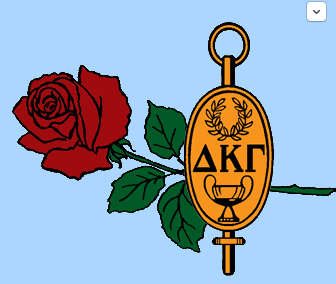 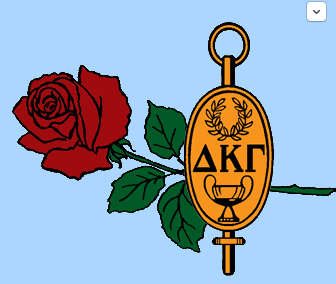 DKG Alaska State OrganizationSaturday, April 23, 2022, 9:00 a.m. – 12:30 p.m., Alaska TimeWe invite all Alaska DKG members to our Leadership Convention!We encourage all to log in around 9:15 to have opportunity for socializing and get comfy with some snacks!Opening and Welcome by Amy Budge, State President							Zoom Reminders Collect by Daphne Hofschulte, 1st Vice President 					9:30-10:00  Executive Board Business Meeting (Everyone Is welcome to listen, only Board members can vote) Roll call: Cherilyn AnsleyOfficers and related personnel President- Amy Budge, Omicron, HOMFirst Vice President- Daphne Hofschulte, Beta, FAISecond Vice President Gara Cesefske, Epsilon, KTNRecording Secretary- Cherilyn AnsleyTreasurer Joan Lower, Eta, ANC Immediate Past State President- Cynde Hill-Eta, AnchorageParliamentarian Dianne Coursey, Beta, FAI Alaska Chapter PresidentsEleanor Houts- Beta, FairbanksPeaches Wallin- Epsilon, Ketchikan Karen Wallace- Eta, Anchorage Marcia Hirai- Iota, SitkaHelen Harmon- Nu, Eagle River Elaine Challup and  Amy Budge- Omicron, HomerAldean Kilbourn- Theta, FAI Jessica Minguez & Nicole Ullman- Zeta, AnchorageGayle Hammons- State member  Past State Presidents Carolyn Rooker, Eta, Anchorage Colleen Brown, Nu, ER  Dianne Coursey, Beta, FAI Daphne Hofshulte, Beta, FAI Eleanor Houts, Beta, FAIGeri Benshoof, Beta, FAIJeanne Fiske, Zeta, ANC  Judy Ireton, Eta, ANCJudy Jasperson, Beta, FAI (10) Kati Rogness, Zeta, ANC                   (11) Mary Ann, Curtis, Eta, ANC                   (12) Patty Bickar, Iota, SIT                     (13) Gayle Hammons, State Member, SIT                    (14) Cynde Hill-Eta, AnchorageCommittee Chairs Communication- Gara (Cesefske) Williams Educational Excellence- Gayle HammonsExpansion and Membership- VacantFinance- Cherilyn Ansley Leadership Development- Judy Ireton Nominations-Geri BenshoofRules- Barbara SellScholarship- Tanya O’Brien  How many members at each ZOOM Site? ZOOM hello.Rules of Order: Dianne Coursey Quorum for Executive Board and voting members.  When addressing the President, please state your name and chapter. State your name, and chapter when making motions. Motions from a committee need no second.  Minutes of Executive Board: Marlin Collins
a. Meeting Minutes from 10-21- 2021 Fall Executive Board were reviewed by committee and attached to this email.Additions or Approval of the Agenda
a. Motion to accept, discussionTreasurer’s Report: Joan Lower –on the State website.										10:00-10:30 Leadership Opportunities- State of the Society: By Candace Martin, International Speaker *Bio: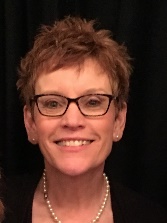 Candace Martin Southeast Regional DirectorCandi is a retired Health and Wellness Teacher who taught her entire career in Harrison Junior High School. She is married to her high school sweetheart, Ed and they have two adult daughters, Hattie and Hannah. Hattie is a Research Director for Nike in Beaverton, Oregon and Hannah teaches second grade in Harrison, AR, her hometown. Candi has one grandchild, Greyson who is 5 years old and is in Kindergarten in Harrison. Candi is an avid golfer, cook, and loves puzzles of all kinds. She also enjoys playing dinosaurs with Greyson.Candi was inducted into Chi Chapter of DKG in 2002. By 2004, she was her chapter president. She began attending Arkansas State Organization meetings and was soon involved in and serving at the state level. In 2013-2017, she served as Arkansas State President. In 2016, she became the Southeast Region’s representative to the US Forum. In 2018-2020, she served on the International Membership Committee, and in 2020, she was elected Southeast Regional Director. She has served on numerous local, state, and international DKG committees and believes that these DKG experiences have enriched her life beyond measure. “Some of my dearest friends, I have met through DKG. I have learned that DKG ladies are the most intelligent, caring, dedicated, and creative people in the world. They give so much of themselves to their families, classrooms, and communities yet, they continue to seek more ways to make a difference through DKG. They are truly phenomenal.” This is why it is such an honor to be a member of this amazing Society. 10:30-11:00 Leadership Self-Care:  Judith Ireton11:00-11:15Leadership History-Founder's Day Ceremony presented by Anchorage Area Council -Cherilyn Ansley								11:15-11:45Leadership In our Future:  facilitated by Daphne Hofschulte and Amy BudgeThis discussion will be focused on DKG topics such as using the Leadership Guides, growing our chapters, developing meaningful programs, and meaningful service. This is time for sharing and brainstorming.11:45-12:00Unfinished BusinessAnnouncements Adjourn (3 members needed to review minutes of this meeting.) -------------------------------------------------------------------Zoom Link Information:Join Zoom MeetingTopic: DKG-Alaska State Organization’s Leadership  Convention